93-005  Łódź, ul. Czerwona  3Okręgowa Izba Lekarska w ŁodziSTANOWISKO NR 1XXXIV Okręgowego Zjazdu LekarzyOkręgowej Izby Lekarskiej w Łodzi z dnia 9 kwietnia 2016 rokuOkręgowy Zjazd Lekarzy stwierdza, że na przestrzeni ostatnich lat działania organów władzy publicznej prowadzą do systematycznego pogorszenia funkcjonowania  opieki zdrowotnej. Narzucanie zasad gospodarki rynkowej w ochronie zdrowia nie rozwiązało jakiegokolwiek problemu placówek medycznych, a wręcz przeciwnie doprowadziło do zagubienia podmiotowości pacjentów i ich potrzeb ujmując wszystko we wskaźniki ekonomiczne czy sztywne procedury administracyjne. Szumnie zapowiadane zmiany nie przyczyniły się do skrócenia czasu oczekiwania na poradę lekarską czy hospitalizację. Zamiast zmian systemowych wprowadza się kolejne regulacje biurokratyczne, które ułatwiają wyłącznie urzędnikom gromadzenie danych statystycznych mających ilustrować wątpliwe efekty tych zmian.Wszystkie te działania prowadzą do odrywania lekarzy od pacjentów i angażowania kolejnych godzin ich pracy na czasochłonne i żmudne wypełnianie formularzy, tabel czy sprawozdań. Ograniczanie czasu na czynności czysto medyczne prowadzi wprost do opóźnienia decyzji terapeutycznych i powstania zagrożeń dla zdrowia i życia pacjentów.  Sytuacja ta wymaga podjęcia pilnych działań, na rzecz budowy nowego, stabilnego systemu  opieki zdrowotnej. Powinien on być budowany na przejrzystych i spójnych regulacjach prawnych, tworzonych przy udziale przedstawicieli środowiska lekarskiego. Stanowione przepisy prawa nie mogą być wymierzone w chorych i  lekarzy, nie mogą służyć wyłącznie urzędnikom i nie mogą być traktowane jako narzędzie w doraźnej walce politycznej.                   Sekretarz 				                                  Przewodniczący    Okręgowego Zjazdu Lekarzy				Okręgowego  Zjazdu Lekarzy        Małgorzata Sokalszczuk                                                          Robert Filipczak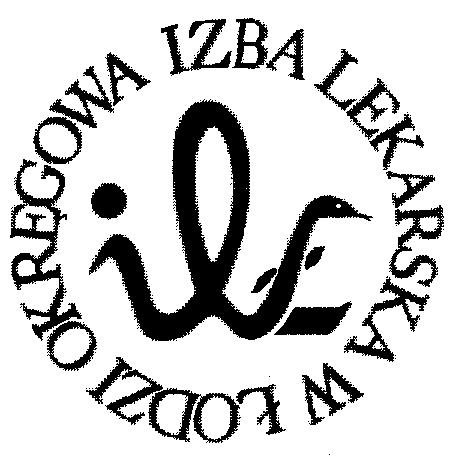 